    The Town of Luther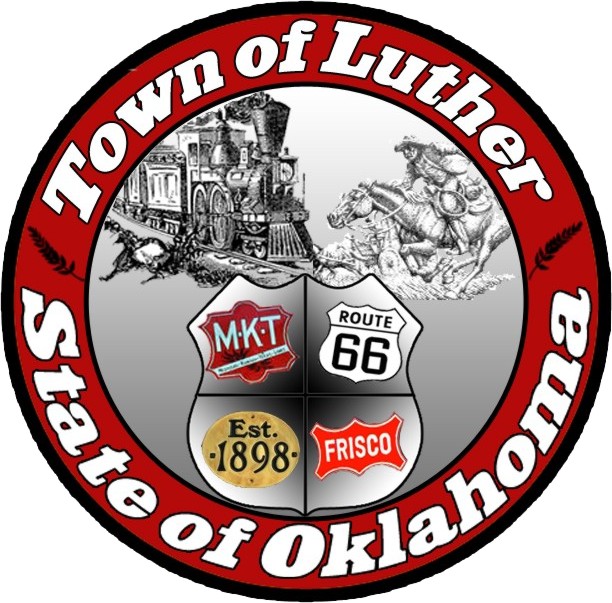 Special MeetingThursday March 30th, 2017MinutesIn accordance with the Open Meeting Act, Section 311, The Town of Luther, County of Oklahoma, 119 S. Main Street, hereby calls a Special Meeting of the Town of Luther on Thursday March 30th, 2017 at 7:00 p.m. at Luther Town Hall, 119 S. Main St., Luther, Oklahoma 73054Meeting Called to OrderPledge of AllegianceRoll Call… All presentDeclaration of Quorum… YesItems before the Board:Item 1: Consideration, discussion and possible action regarding the 2015/ 2016 Audit.  – AMMotion to accept: Taft… 2nd: Langley … Unanimous Yes vote.Item 2: Consideration, discussion and possible action regarding the approval of the town bond for Luther’s Clerk/ Treasurer. – BL, AMNo ActionItem 3: Consideration, discussion and possible action regarding funding for the yearly, Town Sponsored, Easter Egg Hunt. – BLMotion to approve, up to $300.00: Langley … 2nd:McDaniels… 4 Yes, Henry AbstainsItem 4: Consideration, discussion and possible action regarding setting the pay for the Court Clerk at either $14.00, $15.00 or $16.00 per hour, retroactive to their hire date and when they first clocked in. – AMMotion to approve pay at $14.00 per hour: McDaniels:… 2nd: Langley … Unanimous Yes vote.Item 5: Consideration, discussion and possible action regarding setting the pay for the Office Coordinator at either $14.00, $15.00 or $16.00 per hour, retroactive to their hire date and when they first clocked in. – AMMotion to approve pay at $14.00 per hour: McDaniels:… 2nd: Langley … Unanimous Yes vote.Item 6:  Consideration, discussion and possible action to hire Minie Moore as Court Clerk effective March 14, 2017 and or to ratify the hiring of Minie Moore as Court Clerk on March 14, 2017. – AMMotion to hire Minnie Moore as Court Clerk: McDaniels:… 2nd: Lawson … Unanimous Yes vote.Item 7: Consideration, discussion and possible action to hire Scherrie Pidcock as Office Coordinator effective March 14, 2017 and or to ratify the hiring of Scherrie Pidcock as Office Coordinator on March 14, 2017. – AMMotion to hire Scherrie Pidcock as Office Coordinator: McDaniels:… 2nd: Langley … Unanimous Yes vote.Item 8:   AdjournMotion to adjourn: Taft:… 2nd: Langley … Unanimous Yes vote.No new business can be brought up during a special meeting.Kim Bourns, Town Clerk/Treasurer*Agenda Posted Tuesday March 28, at Luther Town Hall, on the website at www.townoflutherok.com and on Facebook at The Town of Luther. Posted prior to 7:00 pm.